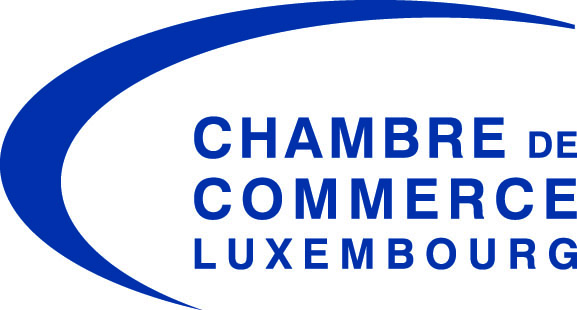 Luxembourg Chamber of Commerce – International Affairs           DEADLINE FOR REGISTRATIONMrs. Viviane Hoor	                 February 28, 2014Phone: 42 39 39 – 315 | Fax: 42 39 39 - 822 | E-mail: viviane.hoor@cc.lu Economic Mission to AustraliaMarch 31 – April 4, 2014Perth and SydneyCompany InformationObjectives of your participation in the economic missionB2B ContactsBookingsFlights: Due to the multitude of flight possibilities to Australia we recommend you to contact directly your travel agency or Sotour (tel: 46 15 14-37; e-mail: bob@sotour.com).Hotels:BrochureA brochure of the business delegation will be put together by the Luxembourg Chamber of Commerce. For this purpose, you are kindly requested to send us the following information no later than February 28, 2014: Date : _____________________________ Signature: ________________________________________You are kindly informed that in case of a cancellation following your registration, the Chamber of Commerce will be obligated to charge you a cancellation fee amounting to 200€ in order to partly cover the administrative costs incurred. Company:Name of the participant:Title:Address:Phone.:Mobile Phone:Email:Webpage:Please indicate precisely the objective of your participation (export of products and services, investment project, etc.)Should the Chamber of Commerce establish individual business contacts for you?Should the Chamber of Commerce establish individual business contacts for you?Should the Chamber of Commerce establish individual business contacts for you?Should the Chamber of Commerce establish individual business contacts for you?OYesONoPlease indicate where you request B2B meetings to be organised:Please indicate where you request B2B meetings to be organised:Please indicate where you request B2B meetings to be organised:Please indicate where you request B2B meetings to be organised:Oin Perthin Perthin PerthOin Sydneyin Sydneyin SydneyPlease specify the contacts you are looking for:Please specify the contacts you are looking for:Please specify the contacts you are looking for:Please specify the contacts you are looking for:HYATT REGENCY PERTH99 Adelaide Terrace, Perth, WA, 6000, AUSTRALIA
T: + 61 8 9225 1253http://www.perth.regency.hyatt.com/en/hotel/home.htmlFrom March 30 till April 2, 2014 (3 nights)Details will follow in due timeSydney Harbour Marriott Hotel at Circular Quay30 Pitt Street Sydney Nouvelle-Galles du Sud 2000, AUSTRALIET: +61-2-9259 700061-2-9259 7000http://www.marriott.fr/hotels/travel/sydmc-sydney-harbour-marriott-hotel-at-circular-quay/From April 2 till April 5, 2014 (3 nights)Details will follow in due timeCompany Profile in English (max. 350 words)Company LogoName, Title, electronic picture of the participant in high resolutionContact information of the companyWebpage